Муниципальное бюджетное дошкольное образовательное учреждение «Россиянка» «Центр развития ребенка – детский сад» города Калуги структурное подразделение «Непоседы»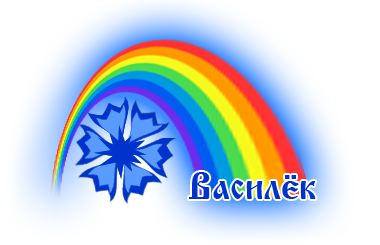 КонспектКВЕСТ игра «НАЙДИ СЛОВО» (для детей подготовительного возрастРазработано воспитателем Колосковой Валентиной Николаевной1 кв. категорияКалуга, 2019КВЕСТ игра «НАЙДИ СЛОВО»Место проведения: , музыкальный зал.Время проведения: 10.30Участники:  дети подготовительной группы, разделены на 4 команды.Оборудование: Раздаточный материал:Картинки (природа, парады, марши военных, праздники)Бумага для самолетиков и кораблей, украшение, клей, салфетки  (флаги, звезды и т.д.)  Лего Султанчики (столы, подставки) Задачи:- Поддерживать интерес к совместной деятельности.- Развивать мышление, внимание, коммуникативные навыки.- Воспитывать у детей умение проявлять инициативу с целью получения новых знаний, настойчивость, целеустремленность, смекалку, взаимопомощьХОД.Ведущая: Добрый день дорогие друзья. Мы рады видеть вас сегодня на нашем мероприятии «Уники и умницы». Сегодня принимают участие команда группы  хором все  «Ромашка». Ведущая: Спасибо за приветствие и наш девиз (выучить)Девиз (все дети кричат)"Пусть свет наш слаб и мы малы,Но мы дружны и тем сильны!!!"Сегодня у нас необычное соревнование. Квест игра «Найди слово».  Слово вы отгадаете после того, как выполните все задания и соберете макет. А начинаем мы с разминки.Разминка Загадки 1. Идёт красавица,
Земли касается,
Где снег был, лёд,
Трава цветёт.
— весна —
2. Я раскрываю почки,
в зелёные листочки.
Деревья одеваю,
посевы поливаю,
Движения полна,
зовут меня …
— весна —
3. Она приходит с ласкою
И со своею сказкою.
Волшебной палочкой
Взмахнет,
В лесу подснежник
Расцветет.
— весна —
4. Я раскрываю почки, в зеленые листочки.
Деревья одеваю, посевы поливаю,
Движения полна, зовут меня …
— весна —5. Грянул гром, веселый гром,Засверкало все кругом!Рвутся в небо неустанноРазноцветные фонтаны,Брызги света всюду льют.Это праздничный...                     салют 6. В небо взлетаютЦветные огни.Весть о победе разносят они.    салют7. Подрасту, и вслед за братомТоже буду я солдатом,Буду помогать емуОхранять свою...                       страна
8. Шуршит трехцветною волнойВ моей руке над головой.     ФЛАГ1  Задание. Ассоциации. Отберите картинки, которые у вас ассоциируются  с весной  (дети подходят к столам и отбирают картинки, выкладывают на подставки, присаживаются и озвучивают).(картинки – о весне, праздниках – 1 мая и 9 мая и т.д.)2 Задание. «Конструкторское бюро». Сейчас мы с вами превращаемся в инженеров – конструкторов. Ваша задача, как конструкторов состоит в создании техники. В команде 4 человека, каждый из вас моделирует что-то одно (робот, машина, ракета, танк), договаривайтесь сами. (Дети садятся за столы, выполняют задание).Предлагается детям собрать из конструктора ЛЕГО: робота, машину, ракету, танк. Модели должны быть одного размера, мерка прилагается. После выполнения задания работы ставятся на демонстрационный стол. 3 задание. «Дизайнер». Дизайнеры изображают и моделируют, как будет выглядеть автомобиль, мебель, комната, холодильник и даже самолет.У каждой вещи, предмета и всего остального  есть свой дизайн – но, какими будут ваши самолеты, а их вы будете сегодня делать, мы увидим.Оригами. Детям предлагается  из бумаги сделать  кораблики (по одному) и украсить предложенным материалом (флаги,  звезды и т.д.). Затем поставить поделки на демонстрационный стол.4 задание. «Инвентор» «Организатор праздника»А сейчас, Вам предстоит выполнить самое ответственное задание. Это задание является главным ключом к поиску слова.Вы превращаетесь в «Организаторов праздника» («Инвентор»). Собираете макет по схеме. Каждая схема пронумерована, пронумеровано место, где расположить свой материал, указанный на схеме. Дети берут конверты со схемами. На столах расположены карточки с цифрами.№ на Макете выглядит следующим образом:Кто догадался, какое слово мы искали?Правильно Парад! Макет готов. Слово найдено. «Парад» . Чего не хватает? Танец  «Салют».Уважаемые наши «Умники и умницы» поздравляем всех с успешным прохождением квест игры «Найди слово». Вы все большие молодцы и заслужили награды  (идет награждение).До новых встреч. № 1 (картинка) зрители № 1(картинка) зрители № 1(картинка) зрители № 4  самолеты№ 3 машины, ракеты, танки, роботы№ 2 (картинка) маршируют солдаты№ 4  самолеты№ 3 машины, ракеты, танки, роботы№ 2 (картинка) маршируют солдаты№ 1(картинка) зрители № 1(картинка) зрители № 1(картинка) зрители № 1 (картинка) зрители 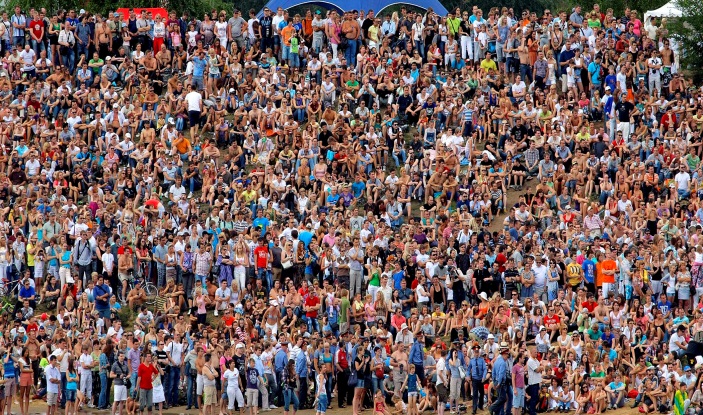 № 1 (картинка) зрители 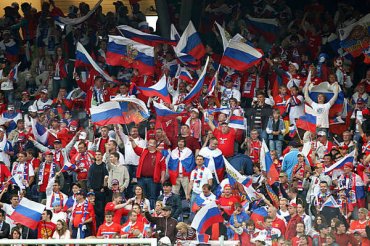 № 1(картинка) зрители 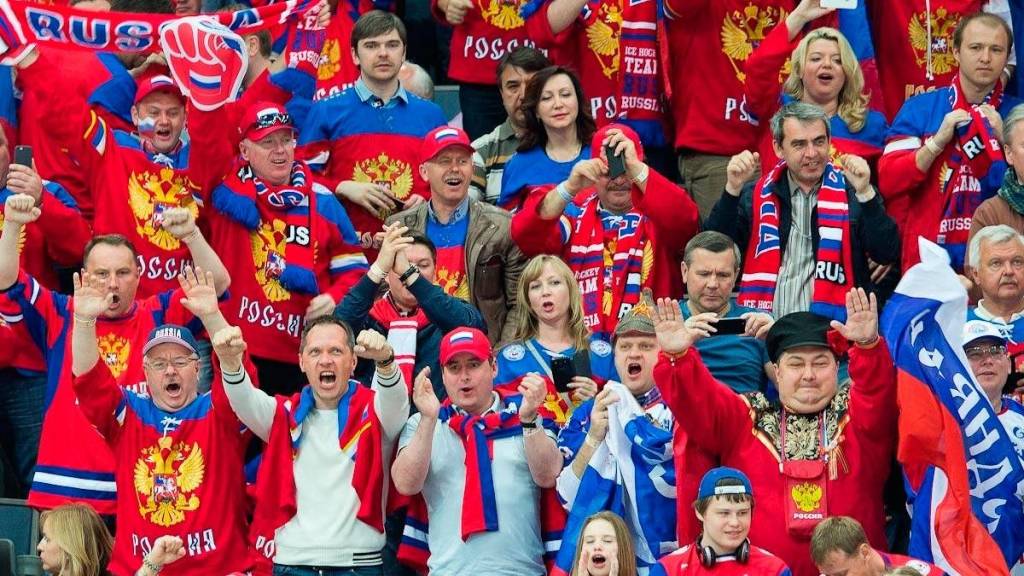 № 4 корабли, самолеты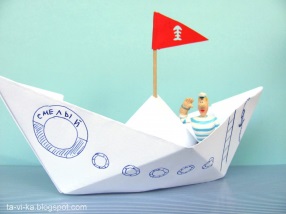 № 3 машины, ракеты, танки, роботы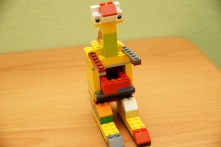 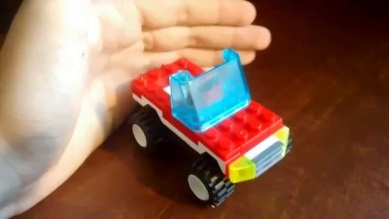 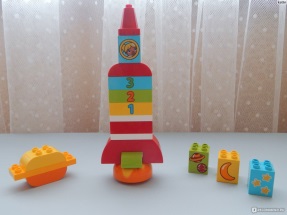 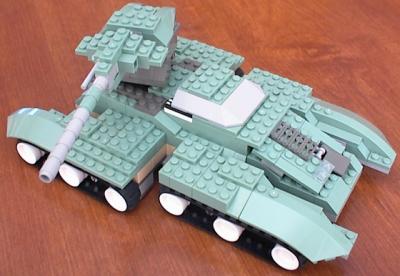 № 2 (картинка) маршируют солдаты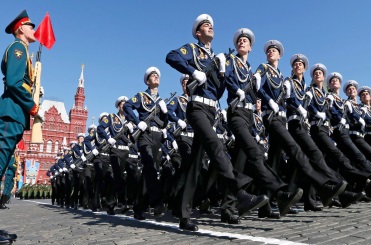 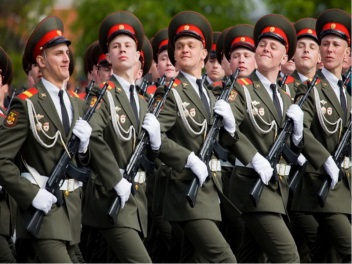 № 4 корабли, самолеты№ 3 машины, ракеты, танки, роботы№ 2 (картинка) маршируют солдаты№ 1(картинка) зрители № 1 (картинка) зрители 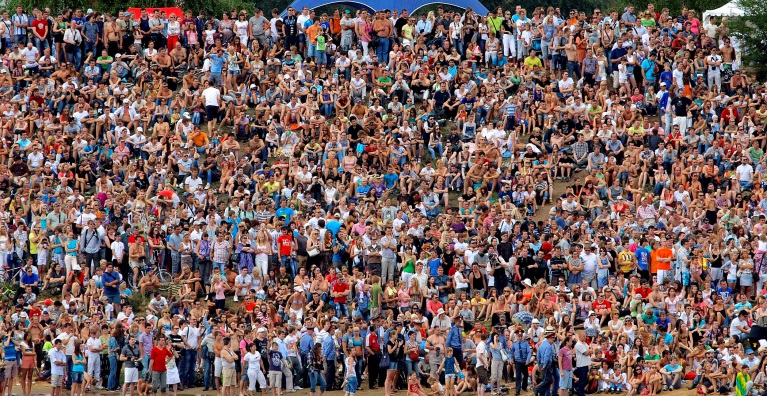 № 1(картинка) зрители 